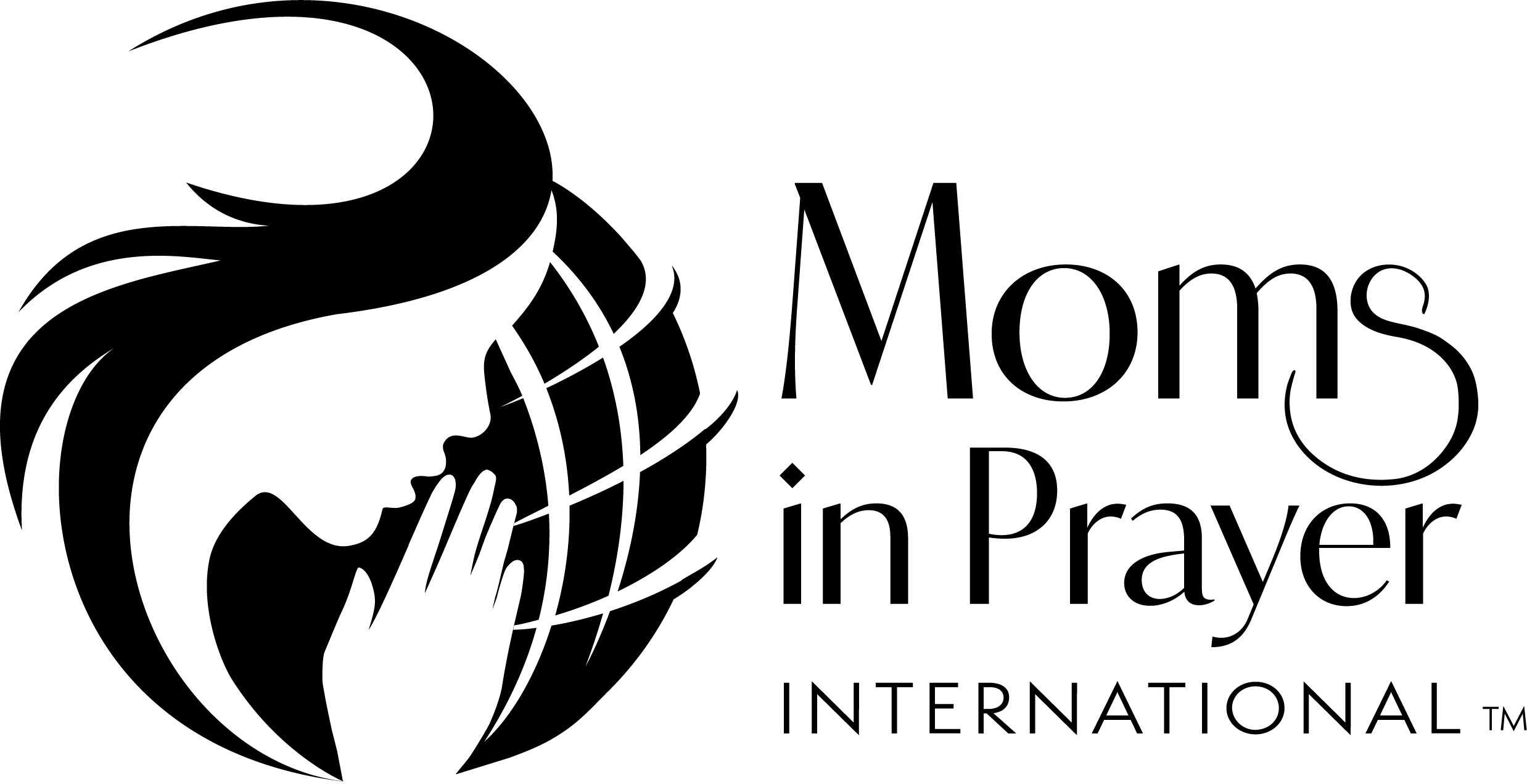      Praying Scripturally for Children with Special NeedsPray for StudentII Chronicles 20:12—That they would learn to focus on God instead of their circumstancesPsalm 5:8, I Kings 3:9—That God would make straight the way before them and help them discern between good and evilPsalm 22:24—That they would learn to cry to the Lord for help and that they would learn that the Lord hears their criesPsalm 31:20—That the Lord would keep them from hearing all the cruel things that their peers might say concerning themPsalm 62:8—That they would pour out their hearts to the LordPsalm 68:19, Psalm 55:22—That they would learn to daily bring their burdens to GodPsalm 73:24—That the Lord’s counsel would guide themPsalm 90:12—That they would be taught by God to spend their day wiselyPsalm 119:67, 71—That their afflictions would keep them close to the Lord; that they would be led by Him to help them learn His ways and lawsPsalm 119:99, Psalm 19:7—That those children especially with learning problems, would gain wisdom through their study of and meditation on the Word of GodPsalm 139:7-10—That they would have an awareness that God is always with them; that this awareness would help them when trying to choose between right and wrongPsalm 139:13-15—That they would know that they are fearfully and wonderfully made and that God’s works are wonderful—He makes no mistakes!Proverbs 12:25—That they would not be weighed down by anxietyProverbs 21:5a, Proverbs 6:6-8, Proverbs 12:27—That they would learn the reward of diligenceIsaiah 40:29-31—That they would not grow faint or weary; that the Lord would renew their strength dailyIsaiah 43:7—That they would realize that they were created for God’s gloryJohn 9:1-3—That they would grow to see their disability as a way for God to be displayed and glorified in their livesRomans 5:3-4—That God would build character in their lives through their disabilityRomans 8:18—That they would have an eternal perspective and not get weighed down by the day to day tasksRomans 8:28—That they would know that all things work together for good to them that love the Lord and are called according to His purposeI Corinthians 7:7—That they would find their own gift in Christ’s body early in lifeII Corinthians 1:3-4—That they would not be absorbed with their own difficulties; that they would learn to reach out to others with difficultiesII Corinthians 7:6—That God would comfort them when they get depressedII Corinthians 12:7-10—That they would dedicate their weaknesses to God as an opportunity to show His strengthPhilippians 4:6-7, I Peter 5:7—That they would learn not to be anxious, to pray and to bring their requests to God; that they would experience God’s peace, especially before testsPhilippians 4:8—That they would learn to focus on the good, true, noble, right, pure and lovely things about themselves and not just their handicap or their disabilityHebrews 4:15—That they would know they have a God who can relate to weaknessesHebrews 5:8—That, like Jesus, they would learn obedience from the things which they have sufferedJames 5:13—That they would learn to pray when in trouble; that they would learn the power of prayerI Peter 5:10—That the Lord, through their handicap, would make them strong, firm and steadfastPromises for AfflictedI Chronicles 28:20		Psalm55:22  	Isaiah 41:10  	Job 5:19  	Psalm 81:7a			Isaiah 43:2 		Psalm 4:1-3  	Psalm 126:5  	Isaiah 63:8-9		Psalm 27:5		Psalm 129:1-2	Hosea 6:1Psalm 34:19			Psalm 138:7		Micah 7:8		Psalm 37:23-24Psalm 146:8			Luke 7:13		Psalm 50:15		Isaiah 25:4aII Corinthians 1:3-4Join or start a Moms in Prayer group:  MomsInPrayer.org